Application Form« Young Researcher Startup Program » 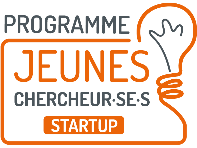 Project presentationYour project in few wordIP MattersHas you Unit/Institution already be part of a patent application (or any other Intellectual Property protection) linked to this innovation ?  Yes	 No    I don’t knowIf YES, would you please give us the patent request number, the filing date, the title and the name of the applicant: _____________________________________________________________________________________2. Have you already published, communicate or collaborate with external actors on some (at least) elements related to this innovation? Yes		 NoIf yes, could you add details about the dissemination/communication already done : publication, conferences, poster, thesis defense, : Could you provide us the list of these elements with title, date, autors, journal or communicaiton context:_____________________________________________________________________________________________3. What is your legal environment, your links with your PhD contract ?Who is your employer? (on your PhD Contract ) ?  ____________________________________________________Collaborative research contract (if you are concerned) : _______________________________________________Do you have any question on this Call for proposal ? Do you have a doubt on a section to fulfill? > do not hesitate to contact Benoit MARTIN if you have any questions: benoit.martin@pulsalys.fr or directly to   +33 4 26 23 56 86  +33 6 07 45 45 23Eligibility requirements reminder :To have completed its thesis defense (“these de doctorat”) in 2019, 2020 or 2021 in one of the university or institution member of “Université de Lyon” ; OR having scheduled your thesis defense in 2022 OR having a postdoctoral research contract in one of the university/institution/school part of the “Université de Lyon” in 2020 or 2021 (or still running)To propose a project for a future innovant product/service/process directly linked to the research production generated in the Research Unit To have the Research Unit Director AND the Thesis / postdoctoral supervisor support Reminder on this call calendarPre-submission on line: Link  Please send back this document fulfilled before the 17th of march 12pm (noon) at AAP@pulsalys.fr BootCamp : the 30, 31 of march and 1st of April Final Jury : 1st of April (afternoon, at the end of the bootcamp) Project Name :Young Researcher Project Leader Young Researcher Project Leader Name :First Name :e mail :Phone :Thesis director / Post-doctoral scientific managerThesis director / Post-doctoral scientific managerName :First Name :e mail :Phone :Lab / Research UnitLab / Research UnitUnit NameUnit’s Tutelles (Univesities, Research Institutions) Unit adress :How would you describe your innovation / your projectCould you bring additional information to this innovation?………………………………………………………………………………………………………………………………………………………………………………………………………………………………………………………………………………………………………………………………………………………………………………………………………………………………………………………………………………………………Who could be the users of this invention? What could be the added value of your innovation?  In which Field? Which application? What needs will be addressed by your innovation? ……………………………………………………………………………………………………………………………………………………………………………………………………………………………………………………………………………………………………………………………………………………………………………………………………………………………………………………………………………………………………………………………………………………………………………………………………………………………………………………………………………………………………………………………………………………………………………………………………………………………………………………………………………………………………………………………………………………………………………………………………………………………………………………………………………………………………………………………………………………………………………………………………………………………………………………………………………………………………………………………………………………………………………………………………………………………………………………………………………………………………………………………………………………………………………………………………………………………………………………………………………………………………………………………………………………………………………………………………………………………………………………………………………………………………………………………………………………………………………………………………………………………………………………………………………………………………………………………………………………………………………………………………………………………………………………………………………………………………………………………………………………………………………………………………………………………………………………………………………………………………………………………………………………………………………………………………………………………………………………………………………………………………………………………………………………………………………………………………………………………………………………………………………………………………………………………………………………………………………………………………………………………………………………………………………………………………………………………………………………………………………………………………………………………………………………………………………………………………………………………………………………………………………………………………………………………………………………………………………………………………………………………………………………………………………………………………………………………………………………………………………………………………………………………………………………………………………………………………………………………………………………………………………………………………………………………………………………………………………………………………………………………………………………………………………………………………………………………………………………………………………………………………………………………………………………………………………………………………………………………………………………………………………………………………………………………………………………………………………………………………………………………………………………………………………………………………………………………………………………………………………………………………………………………………………………………………………………………………………………………………………………………………………………………………………………………………………………………………………………………………………………………………………………………………………………………………………………………………………………………………………………………………………………………………………………………………………………………………………………………………………………………………………………………………………………………………………………………………………………………………………………………………………………………………………………………………………………………………………………………………………………………………………………………………………………………………………………………………………………………………………………………………………………………………………………………………………………………………………………………………………………According to you : what could be the next steps toward your project’s development ? ………………………………………………………………………………………………………………………………………………………………………………………………………………………………………………………………………………………………………………………………………………………………………………………………………………………………………………………………………………………………………………………………………………………………………………………………………………………………………………………………………………………………………………………………………………………………………………………………………………………………………………………………………………………………………………………………………………………………………………………………………………………………………………………………………………………………………………………………………………………………………………………………………………….……………………………………………………………………………………………………………………………………………………………………………………………………………………………………………………………………………………………………………………………………………………………………………………………………………………………………………………………………………….……………………………………………………………………………………………………….……………………………………………………………………………………………………………………………………………………………………………………………………………………………………………………………………………………………………………………………………………………………………………………………………………………………………………………………………………….…………………………………………………………………………………………………………………………………………………………………………………………………………………………………………………………………………………………………………………………………………………………………………………………………………………….……………………………………………………………………………………………………….……………………………………………………………………………………………………………………………………………………………………………………………………………………………………………………………………………………………………………………………………………………………………………………………………………………………………………………………………………….……………………………………………………………………………………………………………………………………………………Your own motivation: Why do you apply to this program ?   ………………………………………………………………………………………………………………………………………………………………………………………………………………………………………………………………………………………………………………………………………………………………………………………………………………………………………………………………………………………………………………………………………………………………………………………………………………………………………………………………………………………………………………………………………………………………………………………………………………………………………………………………………………………………………………………………………………………………………………………………………………………………………………………………………………………………………………………………………………………………………………………………………………….……………………………………………………………………………………………………………………………………………………………………………………………………………………………………………………………………………………………………………………………………………………………………………………………………………………………………………………………………………….……………………………………………………………………………………………………….…………………………………………………………………………………………………………………………………………………………………………………………………………………………………………………………………………………………………………………………………………………………………………………………………………………………………………………………………………………………………………………………………………………………………………………………………………………….……………………………………………………………………………………………………….…………………………………………………………………………………………………………………………………………………………………………………………………………………………………………………………………………………………………………………………………………………………………………………………………………………………………………………………………………………………………………………………………………………………………………………………………………………….……………………………………………………………………………………………………….………………………………………………………………………………………………………………………………………………………………………………………………………………………………………………………………………………………………………………………………………………………………………………